Madrid, 7 de abril de 2020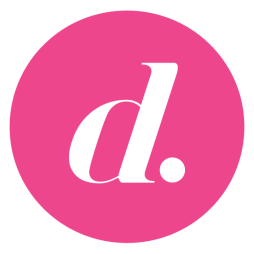 PROGRAMACIÓN DE DIVINITY PARA EL JUEVES 9 DE ABRILEsta programación podrá sufrir modificaciones en función de la actualidad.09/04/2020JUEVESDIVINITYH.PrevCalf.Programa                                                            Ep./Serie7:00TPI LOVE TV: LO MEJOR68:00TPLA TIENDA EN CASA1DIVINITY STAY AT HOME9:00+7STITCHERS189:40+7STITCHERS19DIVINITY STAY AT HOME10:20+12MOTIVE: 'TOM EL ACECHADOR'111:05+12MOTIVE: 'CRÍMENES PASIONALES'211:50+12MOTIVE: 'SOMBRAS DEL PASADO'312:30+12MOTIVE: 'CONTRA LA ADVERSIDAD'413:20+12BONES: 'EL FANTASMA EN LA ASESINA'17814:10+12BONES: 'UNA ESTRELLA EN FILIPINAS'17914:55+12BONES: 'EL MAESTRO ENTRE LOS CERDOS'180DIVINITY STAY AT HOME15:45+7CASTLE: 'DENTRO DE LA BESTIA'12216:25+7CASTLE: 'LA VENGANZA DEL NINJA'12317:15+7CASTLE: 'EL BIEN COMÚN'12418:00+7SÜHAN: VENGANZA Y AMOR18:45+7AMAR ES PRIMAVERA - CHERRY SEASON19:15+7INADINA ASK: AMOR OBSTINADO20:00+7NO SUELTES MI MANO (ELIMI BIRAKMA)MARATONES AT HOME21:45+12BONES: 'EL TURNO EN LA URNA'18522:35+12BONES: 'LA MARÍA EN EL TRONCO'18623:20+12BONES: 'EL FRÍO EN EL CASO'1870:10+12BONES: 'LA UÑA EN EL ATAÚD'1880:55+12BONES: 'EL DRAMA EN LA DRAG QUEEN'1891:40+12BONES: 'EL RECLUSO EN EL HOSPITAL'1902:25+12BONES: 'LA CONSPIRACIÓN EN EL CADÁVER'1913:10+12BONES: 'UN LANCE DIRECTO AL CORAZÓN'1923:50+12BONES: 'LA HEREDERA EN LA COLINA'1814:30+18EL HORÓSCOPO DE ESPERANZA GRACIA14:35TPLA TIENDA EN CASA1